   NAMIK KEMAL ÜNİVERSİTESİ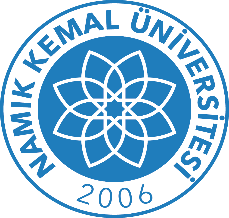 FARABİ DEĞİŞİM PROGRAMI2018/2019 AKADEMİK YILI    ADAY ÖĞRENCİ BAŞVURU FORMUAdı – SoyadıÖğrenci NoTC. Kimlik NoÖğrenim Durumu Ön Lisans       Lisans        Yüksek Lisans  DoktoraFakülteBölüm / ProgramOkuduğu sınıfGidilen Üniversitede Okuyacağı SınıfNot OrtalamasıGidilecek Yükseköğretim KurumuGidilecek Dönem                                                                                            Güz                     Güz+BaharE-posta(Yazmak Zorunludur)Telefon Cep (Yazmak Zorunludur)Acil Durumda Aranacak Kişi/ CepEkler1-Not Dökümü      2-Eğer tercih etmek istediğiniz üniversitelerde tamamen ya da kısmen yabancı dilde eğitim yapanlar varsa, ilgili yabancı dildeki seviyenizi gösteren ulusal veya uluslararası düzeyde geçerli dil belgesini (KPDS, ÜDS, TOEFL, IELTS gibi) başvurunuza eklemeniz gerekmektedir.               Tarih ve İmza…../…../20..İlgili bölüm Farabi koordinatörü (Ad-Soyad –İmza)İlgili Bölüm Başkanı ((Ad-Soyad –İmza)